  Ҡарар	                                                        решение«О внесении изменений  в решение «О бюджете сельского поселения Акъюловский         сельсовет муниципального района Хайбуллинский район   Республики Башкортостан на 2016 год и на плановый период 2017 и 2018 годов от 23 декабря 2014 года № Р-11/44       Учитывая потребность сельского поселения в проведении отдельных расходов, на основании статьи  42 Положения  о бюджетном процессе в сельском поселении Акъюловский сельсовет муниципального района Хайбуллинский район Республики Башкортостан, утвержденного решением  № Р-11/44 от 23 декабря совет сельского поселения решил:1. Внести изменения в утверждённый бюджет сельского поселения Акъюловский сельсовет  муниципального района Хайбуллинский район Республики Башкортостан на 2016 год и на плановый период 2017 и 2018 годов, согласно приложения № 5,7 к настоящему решению 2. Контроль за исполнением настоящего решения возложить на постоянную комиссию Совета по бюджету, налогам и вопросам собственности. Глава сельского поселения Акъюловский сельсоветмуниципального района                                                  Хайбуллинский район  Республики Башкортостан                                                                       Б.И.Ильбаков с. Галиахметово23.декабрь 2016 г. № Р-11/44 Приложение                                                                    к решению Совета сельского                                                                              поселения  Акъюловский  сельсовет муниципального района  Хайбуллинский район  Республики Башкортостан № Р-11/44 от 15.12.2016 года    Увеличение бюджетных ассигнований сельского поселения Акъюловский сельсовет муниципального района Хайбуллинский район Республики Башкортостан на 2015 год по разделам, подразделам, целевым статьям (муниципальным программам и непрограммным направлениям деятельности) группам видов расходов классификации расходов бюджетов.                                                                                                                        (тыс.руб.)Увеличить объём доходов бюджета                                                                                                                                                                       в тыс.руб. Распределение бюджетных ассигнований сельского поселения Акъюловский сельсовет муниципального района Хайбуллинский район Республики Башкортостан на 2016 год по разделам, подразделам, целевым статьям (муниципальным программам и непрограммным направлениям деятельности) группам видов расходов классификации расходов бюджетов.Пояснительная записка к проекту решения Совета сельского поселения Акъюловский сельсовет муниципального района Хайбуллинский район «о внесении изменений в бюджет муниципального района Хайбуллинский район на 2016 год». В данном проекте решения учтено увеличение  бюджета по расходам  на 23839 руб., данная сумма будет направлена на оплату:заработной платы\0102\791\99\0\00\02030\121\211\ФЗ.131.03.2\\РП-А-0100\\ - 18310,00 руб.начислений на выплаты по оплате труда\0102\791\99\0\00\02030\129\213\ФЗ.131.03.109\\РП-А-0100\\ - 5529,00 руб.Увеличить объём доходов бюджета                                                                                                                                                                       в тыс.руб. Распределение бюджетных ассигнований сельского поселения Акъюловский сельсовет муниципального района Хайбуллинский район Республики Башкортостан на 2016 год по разделам, подразделам, целевым статьям (муниципальным программам и непрограммным направлениям деятельности) группам видов расходов классификации расходов бюджетов.Пояснительная записка к проекту решения Совета сельского поселения Акъюловский сельсовет муниципального района Хайбуллинский район «о внесении изменений в бюджет муниципального района Хайбуллинский район на 2016 год». В данном проекте решения учтено увеличение  бюджета по расходам  на 23839 руб., данная сумма будет направлена на оплату:заработной платы\0102\791\99\0\00\02030\121\211\ФЗ.131.03.2\\РП-А-0100\\ - 18310,00 руб.начислений на выплаты по оплате труда\0102\791\99\0\00\02030\129\213\ФЗ.131.03.109\\РП-А-0100\\ - 5529,00 руб.Увеличить объём доходов бюджета                                                                                                                                                                       в тыс.руб. Распределение бюджетных ассигнований сельского поселения Акъюловский сельсовет муниципального района Хайбуллинский район Республики Башкортостан на 2016 год по разделам, подразделам, целевым статьям (муниципальным программам и непрограммным направлениям деятельности) группам видов расходов классификации расходов бюджетов.Пояснительная записка к проекту решения Совета сельского поселения Акъюловский сельсовет муниципального района Хайбуллинский район «о внесении изменений в бюджет муниципального района Хайбуллинский район на 2016 год». В данном проекте решения учтено увеличение  бюджета по расходам  на 23839 руб., данная сумма будет направлена на оплату:заработной платы\0102\791\99\0\00\02030\121\211\ФЗ.131.03.2\\РП-А-0100\\ - 18310,00 руб.начислений на выплаты по оплате труда\0102\791\99\0\00\02030\129\213\ФЗ.131.03.109\\РП-А-0100\\ - 5529,00 руб.СуммаСумма92,1665492,1665492,1665492,1665492,1665492,1665492,1665492,16654110111013000072390300007239024424492,1665492,16654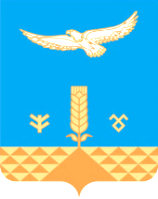 